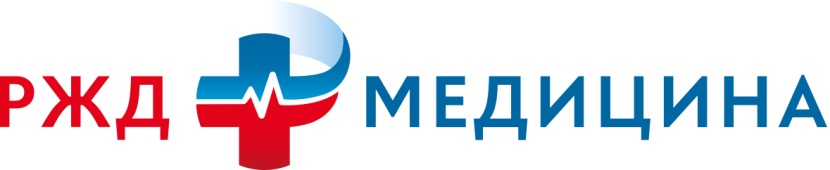 П Р О Т О К О Л  вскрытия конвертов с  котировочными заявками по итогам извещения о проведении запроса котировок от 10.10.2019г по определению исполнителя на право заключения договора с  ЧУЗ « РЖД – Медицина» г. Мичуринск» на закупку Видеоэндоскопического комплекса  производства «ЗАО Аксиома-Сервис» (Россия)г. Мичуринск                                                                         25. 10. 2019гПрисутствовали:                  Зам главного врача по экономическим вопросам    Буцких Е. А.И.о главного бухгалтера                                             Григорьева И. Н.Главная медицинская сестра                                      Каширская О. Д.К установленному в извещении о проведении запроса котировок от 10.10.2019г сроку поступили 3 (три) конверта с котировочными заявками:1. ООО «Созвездие»197183, г. Санкт-Петербург, улица Школьная, дом 7, литер а, оф.2   medsale2017@mail.ru  Тел.:8(800)3504885. В конверте приложены котировочная заявка на 6 листах; выписка из  ЕГРЮЛ на 2 листах; копия документа, подтверждающего полномочия  лица на осуществление действий от имени участника закупки, на 1 листе; копии документов,  подтверждающих соответствие участника закупки требованиям, установленным в котировочной документации на 10 листах, лицензия на 3листах.2. ООО «Руникс», 199106, г. Санкт-Петербург, пл. Морской Славы, д.1, лит. А, оф.5057  info@runmed.ru. В конверте приложены котировочная заявка на 8 листах; выписка из  ЕГРЮЛ на 2 листах; копия документа, подтверждающего полномочия  лица на осуществление действий от имени участника закупки, на 1 листе; копии документов,  подтверждающих соответствие участника закупки требованиям, установленным в котировочной документации на 10 листах, лицензия на 2листах.3. ООО «МЕДГРЕЙД», г. Москва105122, г. Москва, Щёлковское шоссе, д. 5, стр. 1, офис 619 info@medgrade.pro. В конверте приложены котировочная заявка на 5 листах; выписка из  ЕГРЮЛ на 2 листах; копия документа, подтверждающего полномочия  лица на осуществление действий от имени участника закупки, на 1 листе; копии документов,  подтверждающих соответствие участника закупки требованиям, установленным в котировочной документации на 10 листах, лицензия на 2листах.Зам главного врача по экономическим вопросам                     Буцких Е. А.И.о главного бухгалтера                                                             Григорьева И. Н.Главная медицинская сестра                                                      Каширская О.Д.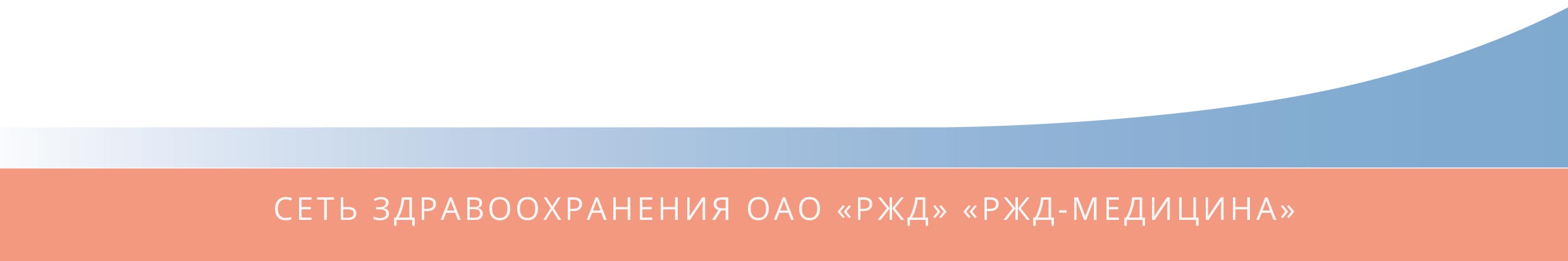 